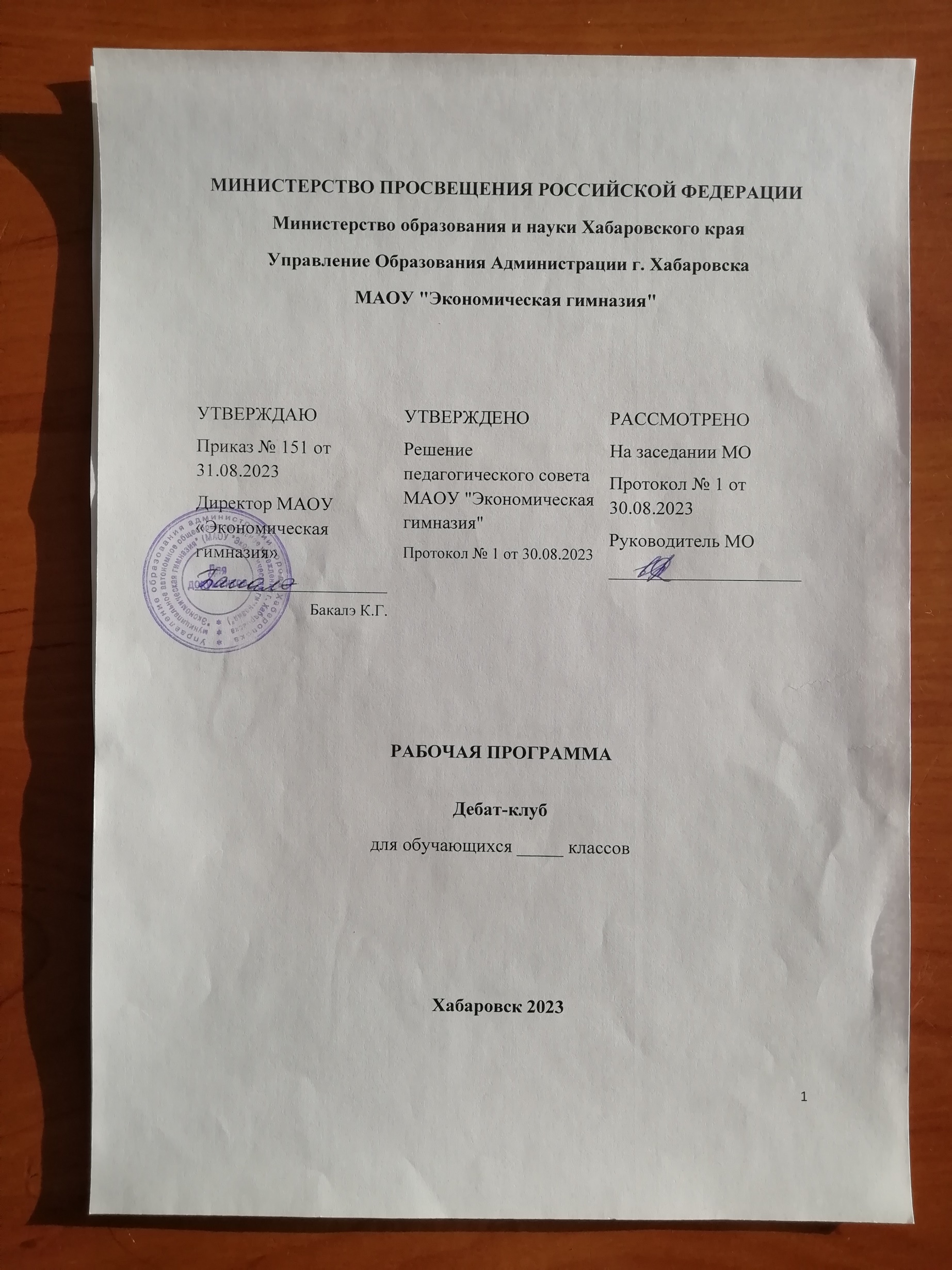 ПОЯСНИТЕЛЬНАЯ ЗАПИСКАРабочая программа и тематическое планирование внеурочного  курса «Дебат-клуб» разработаны на основе Федерального государственного образовательного стандарта среднего общего образования.Рабочая программа разработана в соответствии со следующими документами:Федерального закона Российской Федерации от 29 декабря 2012 г. № 273 - Ф3 «Об образовании в Российской Федерации» (с дополнениями и изменениями); утвержденным приказом Минобрнауки РФ от 17.12.2010г. №1897 (в ред. Приказа Минобрнауки РФ от 29.12.2014 №1644).Порядком организации и осуществления образовательной деятельности по основным общеобразовательным программам - образовательным программам начального общего, основного общего и среднего общего образования, утв. Приказом Министерства России от 30.08.2013 №1015;Федеральным государственным образовательным стандартом среднего общего образования, утв. приказом Министерства России от 17.05.2012№413;Программа воспитания и социализации обучающихся общеобразовательных организаций, расположенных на территории Хабаровского края, на 2021 - 2025 годы (PDF 3MB) Программа составлена из расчета ___ часов Целью программы является знакомство обучающихся с интерактивной технологией «Дебаты» и приобретение ими значимых для личностного самосовершенствования навыков, умений и компетенций.Ценность программы заключается в том, что технология «Дебаты», в настоящее время еще не имеющая широкого распространения в сфере образования, может стать средством реализации целей и задач, стоящих перед системой дополнительного, среднего и высшего образования. Данная технология по праву принадлежит открытой педагогике, в которой учеба рассматривается как процесс развития способностей, умений и личностных качеств подростков и молодежи. Программа «Дебаты» способствует формированию критического мышления, навыков системного анализа, формулирования собственной позиции, искусства аргументации. Программа предполагает: активное включение в проектную деятельность, организованную на основе внутренней мотивации; организацию совместной деятельности тьютора и обучаемых; обеспечение диалогического общения; повышение эффективности восприятия информации; развитие гибкого ролевого поведения.В процессе обучения по программе «Дебаты» перед обучающимися ставятся следующие задачи:ознакомление с технологией «Дебаты», направленной на приобретение широкого спектра предметных и ключевых компетенций;освоение различных форматов технологии и возможности ее применения в школьной среде;осознание возможностей использования технологии в учебной и во внеучебной деятельности;совершенствование ценностно-смысловых ориентиров и жизненных установок.Методический аспект программы позволяет эффективно решать следующие задачи:обучающие – способствуют закреплению, актуализации полученных ранее знаний, расширению опыта познавательной деятельности;воспитательные – способствуют формированию культуры спора, признанию вариативности подходов к решению одной проблемы, расширению опыта ценностно-смысловой деятельности обучающихся;развивающие – способствуют развитию интеллектуальных, лингвистических качеств, расширению опыта реализации разнообразных способов творческой деятельности и ценностно-смысловой.Раздел 1. Планируемые результаты освоения курса «Дебат-клуб»Личностные:развить учебно-познавательный интерес к научной деятельности;формировать активную жизненную и гражданскую позициюкультивировать образ правомерного поведения законопослушного гражданинаспособствовать профессиональному самоопределению;развить навык самостоятельной работы и работы в группе при выполнении практических научных работ;выработать культуру активного обучения с использованием интерактивных инструментовформировать навыки критического мышленияМетапредметные:уметь проводить итоговый и пошаговый контроль в своей образовательной и научной деятельности;адекватно воспринимать оценку своих работ окружающими;развить навыки работы с видео, аудио и текстовым материалом;уметь системно мыслить, выделять главное, проводить аналогии полученной информацииПредметные:Классифицировать обществоведческие дисциплины;понимать сущность права;формулировать и выражать свои мысли средствами юридического  языка;понимать смысл экономических явленийзнать политическую расстановку сил в современной Россииориентироваться в геополитическом мировом пространствеоценивать исторические события и этапы с позиции практической применимости выводов в современных политических реалияхсформировать комплексное представления об историческом развитии в России и мире Формы оценки достижения планируемых результатов по итогам освоения курса: участие в всероссийской олимпиадеучастие в муниципальных викторинах и олимпиадахучастие в дискуссиях и круглых столахРаздел 2. Содержание курса внеурочной деятельности «Дебат-клуб»Рабочая программа курса «Дебат-клуб» имеет духовно-нравственное  и социально-правовое направление развития личности учеников основного и среднего общего образования. Программа разработана на 1 год обучения и рассчитана на реализацию 68 часов за весь период освоения курса.Динамичное, сопровождающееся активной подготовкой мероприятие, позволяющее учащимся разобраться в полученными теоретическими знаниями, выработать собственную позицию.Формы организации деятельности – беседы, работа с источниками;Виды деятельности – познавательная деятельность, аналитическая деятельность.Раздел 3. Тематическое планирование по курсу внеурочной деятельности
«Дебат-клуб»  №темачасДолжны ли школы изменить то, как оценивают учащихся во время пандемии?Является ли профессионально-техническое обучение более ценным для развития экономики, чем стандартное университетское образование?Учащимся не следует давать домашние задания.Домашнее обучение эквивалентно школьному обучению.Студентов следует поощрять к работе неполный рабочий день.Должны ли школы быть круглогодичными?В школе следует разрешить телесные наказания.Должны ли школы работать четыре дня в неделю?Можно ли разрешить детям иметь телефоны в школе?Должны ли школы обучать студентов финансовой грамотности?Пользуется ли культурное разнообразие в школе для учащихся?Должны ли школы разрешать учащимся брать дни психического здоровья как отпуска?Социальные сети: больше плюсов или больше минусов.Следует ли школьным столовым исключить из меню мясо и молочные продукты?Следует ли студентам получить ограниченный доступ к Интернету?Колледж отличается от реальности?Продвигают ли элитные школы категорическое неравенство?Эффективна ли система оценок, используемая в школе?Является ли онлайн-обучение таким же эффективным, как обучение в классе?Соответствует ли домашнее задание своей цели?Должны ли школы иметь группы поддержки для детей с особыми потребностями?Прием в колледж должен основываться исключительно на академических достижениях (заслугах).Следует ли сделать занятия спортом обязательными в школе?Должны ли уроки боевых искусств быть обязательными в школе?Книги против телевидения: какая платформа обеспечивает большую образовательную ценность?Совместное обучение - это хорошо или плохо?Должны ли школы требовать, чтобы ученики носили униформу?Должна ли школьная система требовать, чтобы учащиеся читали и писали курсивом?Необходимо ли образование для успеха?Следует ли обучать навыкам оказания первой помощи в школе?Могут ли компьютеры заменить учителей?Следует ли в школах учить студентов готовить?Следует ли студентам разрешить оценивать учителей?Следует ли отменить минимальный возраст для голосования?